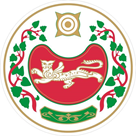 ПОСТАНОВЛЕНИЕот 17.04.2023 г.                                                                                   № 21-Паал РайковОб уточнение адреса        В связи с упорядочиванием нумерации объектов недвижимости в п.ст. Хоных, в соответствии с постановлением администрации Усть-Абаканского района от 15.10.2002 г. № 67-П «Об утверждении Примерного положения о порядке присвоения, изменения, аннулирования и регистрации адресов объектов недвижимости на территории Республики Хакасия» Администрация Райковского сельсоветаПОСТАНОВЛЯЮ:          Земельному участку с кадастровым номером 19:10:060501:42, общей площадью 2494 кв.м. относящегося к категории: земли населенных пунктов, основной вид разрешенного использования: для индивидуального жилищного строительства, присвоить адрес: Российская Федерация, Республика Хакасия, Усть-Абаканский муниципальный район, сельское поселение Райковский сельсовет, поселок и(при) станция(и) Хоных, улица Линейная, земельный участок 11А.Глава Райковского сельсовета                                             В.Ю. НечкинРОССИЯ ФЕДЕРАЦИЯЗЫХАКАС РЕСПУБЛИКААГБАН ПИЛТIРI  АЙМАХРАЙКОВСКАЙ ААЛ ЧОБIУСТАГ-ПАСТААРОССИЙСКАЯ ФЕДЕРАЦИЯРЕСПУБЛИКА ХАКАСИЯУСТЬ-АБАКАНСКИЙ РАЙОНАДМИНИСТРАЦИЯРАЙКОВСКОГО СЕЛЬСОВЕТА